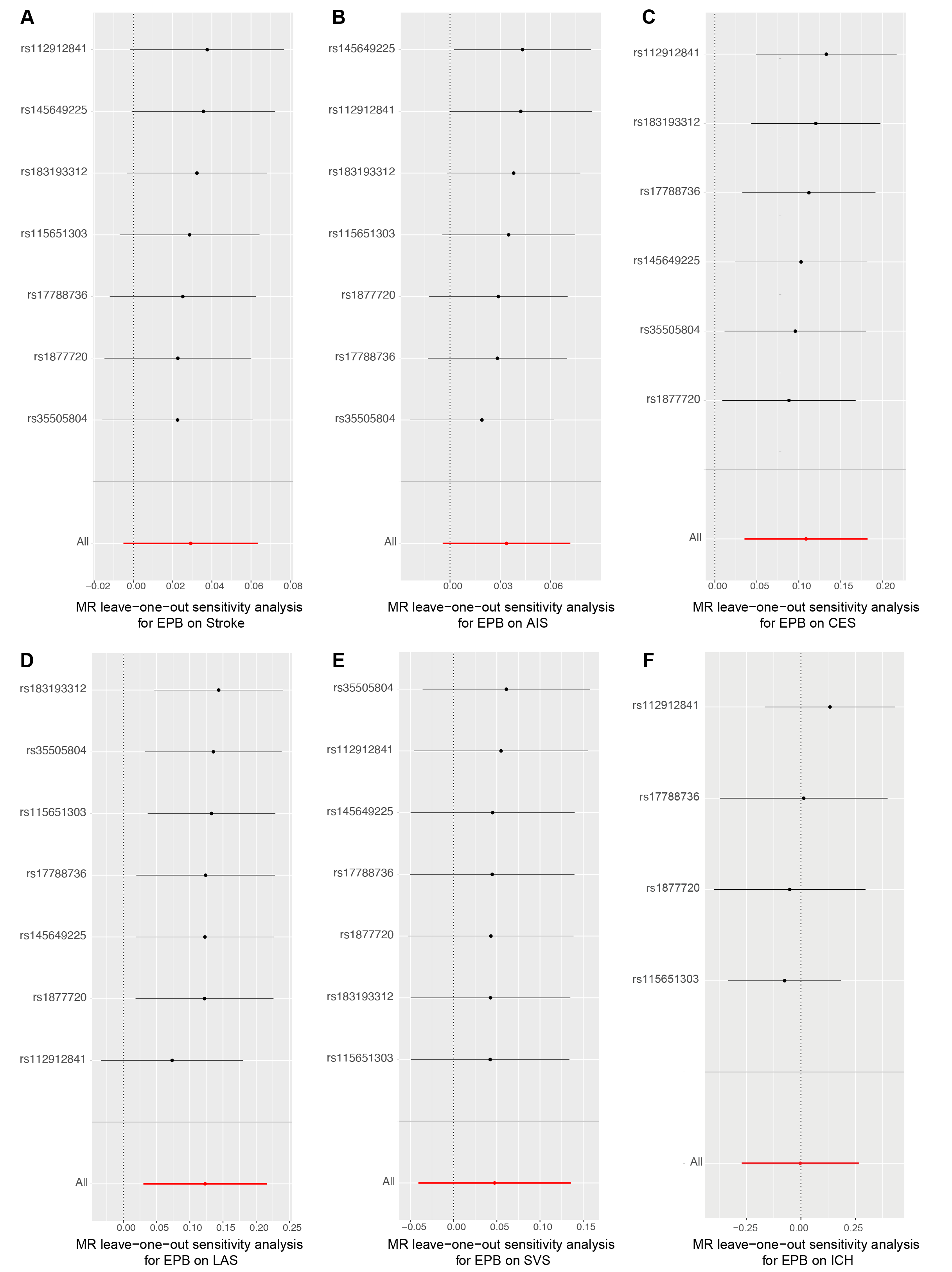 Supplementary Material 3. Forest plots of leave-one out sensitivity analysis of EPB on stroke. Using IVW method, leave-one-out analysis showed the causal effect of EPB on all cause stroke (A), AIS (B), CES (C), LAS (D), SVS (E), and ICH (F) individually. Each SNP was iteratively excluded in MR analysis. EPB, early preterm birth; LAS, large artery stroke; CES, cardioembolic stroke; SVS, small vessel stroke; AIS, any ischemic stroke; ICH, intracerebral hemorrhage; MR, Mendelian randomization.